Parent & Guardian Disclosure Statement Consent FormTravel & Hospitality – Spring Semester, 2016-17Business & Marketing Education Department – Mr. WillardsonCopper Hills High SchoolThis single page is the Parent & Guardian Disclosure Statement Consent Form only.  In an effort to conserve paper and duplicating costs, I am distributing this page and posting the full 3 page Disclosure Statement for this course on my class website.  Please go to my class website, and read the full course Disclosure Statement.  If you would like a printed copy of this Disclosure Statement, because you don’t have access to the Internet, please have your student let me know, and I will give them a copy to take home.Mr. Willardson’s Class Website:http://willardson.weebly.com 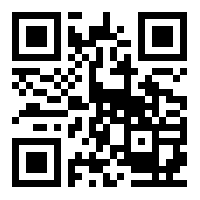 I have read and understand the disclosure statement for this course.I understand that I have a maximum of five school days to makeup work following an absence.Please Print the Student’s Name: ____________________Student Name:		Date:	Parent Name:		Date:	Video Release Form:Since viewing media is part of the curriculum for this course, we will view various videos and sections of videos. They will be carefully selected to be appropriate and meaningful. Time will not permit us to watch all of these, but from the following list of videos we may, or may not view in part, or entirely: “The Secret Life of Walter Mitty” (PG13), “What About Bob?” (PG), “180 Degrees South” (PG), “One Week” (PG 13), The Endless Summer (PG), and “The Bucket List” (PG13).   If you decide not to give approval, your student will be given an alternate assignment to work on in the Media Center.__  I give permission for my student to view videos and video clips as part of this course.__  I do not give permission for my student to view videos, and have pictures taken as part of this course.Parent/Guardian Signature: _______________________________ Date: _____________________